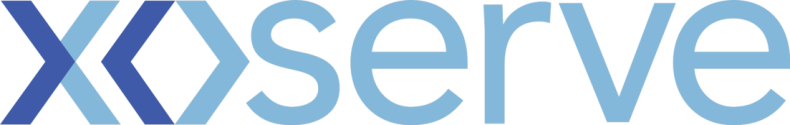 DSC Change ProposalChange Reference Number:  XRN4801 Customers to fill out all of the information in this colourXoserve to fill out all of the information in this colour Please send the completed forms to: box.xoserve.portfoliooffice@xoserve.comDocument Version HistoryTemplate Version HistorySection B: DSC Change Proposal: Initial Review(to be removed if no consultation is required; or alternatively collated post consultation)Section B4: SSE did not answer the above questions, but they approve this change in principle.Section C: DSC Change Proposal: DSG Discussion(To be removed if no DSG Discussion is required; Xoserve to collate where DSG discussions occur)Appendix 1Change Prioritisation Variables Xoserve uses the following variables set for each and every change within the Xoserve Change Register, to derive the indicative benefit prioritisation score, which will be used in conjunction with the perceived delivery effort to aid conversations at the DSC ChMC and DSC Delivery Sub Groups to prioritise changes into all future minor and major releases. Section A1: General DetailsSection A1: General DetailsSection A1: General DetailsChange TitleAdditional information to be made viewable in the Data Enquiry Service (DES) portal Additional information to be made viewable in the Data Enquiry Service (DES) portal Date Raised25.10.1825.10.18Sponsor OrganisationnpowernpowerSponsor NameJames RigbyJames RigbySponsor Contact DetailsJames.Rigby@npower.co.ukJames.Rigby@npower.co.ukXoserve Contact NameEmma SmithEmma SmithXoserve Contact Details Emma.Smith@Xoserve.comEmma.Smith@Xoserve.comChange StatusProposal / With DSG / Out for review / Voting / Approved or RejectedProposal / With DSG / Out for review / Voting / Approved or RejectedSection A2: Impacted PartiesSection A2: Impacted PartiesSection A2: Impacted PartiesCustomer Class(es) Shipper National Grid Transmission Distribution Network Operator IGT Shipper National Grid Transmission Distribution Network Operator IGTSection A3: Proposer Requirements / Final (redlined) ChangeSection A3: Proposer Requirements / Final (redlined) ChangeSection A3: Proposer Requirements / Final (redlined) ChangeThere are a number of data items that are held in UK Link, but aren’t currently viewable in the Data Enquiry Service portal (DES).  This change identifies some data items that, if made visible, would enable shippers to more quickly and efficiently resolve operational queries.   Additionally, it will mean a reduction in the  number of phone enquiries into Xoserve to obtain information not currently on view.  Data Items to be made available are captured in the excel doc embedded below.There are a number of data items that are held in UK Link, but aren’t currently viewable in the Data Enquiry Service portal (DES).  This change identifies some data items that, if made visible, would enable shippers to more quickly and efficiently resolve operational queries.   Additionally, it will mean a reduction in the  number of phone enquiries into Xoserve to obtain information not currently on view.  Data Items to be made available are captured in the excel doc embedded below.There are a number of data items that are held in UK Link, but aren’t currently viewable in the Data Enquiry Service portal (DES).  This change identifies some data items that, if made visible, would enable shippers to more quickly and efficiently resolve operational queries.   Additionally, it will mean a reduction in the  number of phone enquiries into Xoserve to obtain information not currently on view.  Data Items to be made available are captured in the excel doc embedded below.Proposed Release (Feb/Jun/Nov/Minor)June 2020June 2020Proposed Consultation Period  10 Working Days 20 Working Days 30 Working daysOther: 10 Working Days 20 Working Days 30 Working daysOther:Section A4: Benefits and Justification Section A4: Benefits and Justification Section A4: Benefits and Justification Benefit DescriptionWhat, if any, are the tangible benefits of introducing this change? What, if any, are the intangible benefits of introducing this change?Benefit DescriptionWhat, if any, are the tangible benefits of introducing this change? What, if any, are the intangible benefits of introducing this change?Make more data available to the Registered User to aid the resolution of queriesBenefit Realisation When are the benefits of the change likely to be realised?Benefit Realisation When are the benefits of the change likely to be realised?Immediately following implementationBenefit Dependencies Please detail any dependencies that would be outside the scope of the change, this could be reliance on another delivery, reliance on some other event that the projects has not got direct control of.Benefit Dependencies Please detail any dependencies that would be outside the scope of the change, this could be reliance on another delivery, reliance on some other event that the projects has not got direct control of.Section A5: Final Delivery Sub-Group (DSG) RecommendationsSection A5: Final Delivery Sub-Group (DSG) RecommendationsSection A5: Final Delivery Sub-Group (DSG) RecommendationsUntil a final decision is achieved, please refer to section C of the form.Until a final decision is achieved, please refer to section C of the form.Until a final decision is achieved, please refer to section C of the form.Final DSG RecommendationApprove / Reject / DeferApprove / Reject / DeferDSG Recommended ReleaseRelease X: Feb/Jun/Nov XX or Adhoc DD/MM/YYYYRelease X: Feb/Jun/Nov XX or Adhoc DD/MM/YYYYSection A6: FundingSection A6: FundingSection A6: FundingFunding Classes  Shipper                                                             100%   National Grid Transmission                             XX%   Distribution Network Operator                         XX%   IGT                                                                   XX%                                                                           Shipper                                                             100%   National Grid Transmission                             XX%   Distribution Network Operator                         XX%   IGT                                                                   XX%                                                                          Service Line(s)63 – Service Area 22: Specific Services63 – Service Area 22: Specific ServicesROM or funding details Funding Comments Shipper funded change only – please refer to the description of the change for justification. Shipper funded change only – please refer to the description of the change for justification. Section A7: ChMC Recommendation Section A7: ChMC Recommendation Section A7: ChMC Recommendation Change Status Approve – Issue to DSG Defer – Issue for review Reject*This decision was made at the ChMC meeting on 7th November 2018.This change was approved to proceed to DSG, following the completion of the initial review change pack, at the ChMC meeting on 12th December. Approve – Issue to DSG Defer – Issue for review Reject*This decision was made at the ChMC meeting on 7th November 2018.This change was approved to proceed to DSG, following the completion of the initial review change pack, at the ChMC meeting on 12th December.Industry Consultation 10 Working Days 20 Working Days 30 Working daysOther: 10 Working Days 20 Working Days 30 Working daysOther:Expected date of receipt for responses (to Xoserve)23/11/2018 (six responses received which approved the change in principle)23/11/2018 (six responses received which approved the change in principle)DSC ConsultationDSC ConsultationDSC ConsultationIssued Yes No Yes NoDate IssuedComms Ref(s)Number of ResponsesSection A8: DSC Voting OutcomeSection A8: DSC Voting OutcomeSection A8: DSC Voting OutcomeSolution Voting   Shipper                                      Approve / Reject / NA / Abstain  National Grid Transmission       Approve / Reject / NA / Abstain	  Distribution Network Operator   Approve / Reject / NA / Abstain  IGT                                             Approve / Reject / NA / Abstain   Shipper                                      Approve / Reject / NA / Abstain  National Grid Transmission       Approve / Reject / NA / Abstain	  Distribution Network Operator   Approve / Reject / NA / Abstain  IGT                                             Approve / Reject / NA / Abstain Meeting Date XX/XX/XXXXXX/XX/XXXXRelease DateRelease X: Feb / Jun / Nov XX or Adhoc DD/MM/YYYY or NARelease X: Feb / Jun / Nov XX or Adhoc DD/MM/YYYY or NAOverall Outcome Approved for Release X / Rejected Approved for Release X / Rejected VersionStatusDateAuthor(s)Summary of Changes1For Approval30/10/18XoserveCP raised2For Approval07/11/18XoserveAppendix added3For Approval09/11/18XoserveProposer updated the change description content4With DSG14/11/18XoserveApproved to go to DSG5With DSG22/11/18XoserveRatification of the Prioritisation score6With DSG28/11/18XoserveRepresentation matrix created 7With DSG12/12/18XoserveResult from ChMC on 12th December added9With DSG27/12/18XoserveNotes from DSG meeting on 17th December added10With DSG30/01/19XoserveNotes from DSG meeting on 21st January 2019 added11With DSG11/03/19XoserveNotes from DSG meeting on 4th March 2019VersionStatusDateAuthor(s)Summary of Changes3.0Approved17/07/18Emma SmithTemplate approved at ChMC on 11th July4.0Approved07/09/18Emma SmithMinor wording amendments and additional customer group impact within Appendix 1User NameGraham WoodGraham WoodUser Contact DetailsGraham.Wood@centrica.com Graham.Wood@centrica.com Section B1: ChMC Industry Consultation (based on above change proposal)Section B1: ChMC Industry Consultation (based on above change proposal)Section B1: ChMC Industry Consultation (based on above change proposal)Do you think the change proposed poses a material risk/cost to your organisation and / or the market?  Please can you provide the rationale for your responseDo you think the change proposed poses a material risk/cost to your organisation and / or the market?  Please can you provide the rationale for your responseDo you think the change proposed poses a material risk/cost to your organisation and / or the market?  Please can you provide the rationale for your responseNo responseNo responseNo responseDo you think the change proposed will benefit your organisation and / or the market? Please provide any quantifiable outputs as well as any assumptions.Do you think the change proposed will benefit your organisation and / or the market? Please provide any quantifiable outputs as well as any assumptions.Do you think the change proposed will benefit your organisation and / or the market? Please provide any quantifiable outputs as well as any assumptions.No responseNo responseNo responseConsidering any functional changes as a result of this change, would your organisation support this to be implemented within a minor release as proposed? Based on your answer how long a lead time would your organisation require to implement this change (for example minimum of 4 months, minimum of 6 months)Considering any functional changes as a result of this change, would your organisation support this to be implemented within a minor release as proposed? Based on your answer how long a lead time would your organisation require to implement this change (for example minimum of 4 months, minimum of 6 months)Considering any functional changes as a result of this change, would your organisation support this to be implemented within a minor release as proposed? Based on your answer how long a lead time would your organisation require to implement this change (for example minimum of 4 months, minimum of 6 months)In addition to those already proposed we would like the addition of the following data items to also be considered: Supplier end dateDCC GUIDGas pressure Proposed AQ for new MPRNsIn addition to those already proposed we would like the addition of the following data items to also be considered: Supplier end dateDCC GUIDGas pressure Proposed AQ for new MPRNsIn addition to those already proposed we would like the addition of the following data items to also be considered: Supplier end dateDCC GUIDGas pressure Proposed AQ for new MPRNsAs currently drafted the Change Proposal impacts on service area 22. The funding for this area is 100 Shipper funding, 0% NTS, 0% DNS 0% IGTs. Do you agree with the principles of this funding?As currently drafted the Change Proposal impacts on service area 22. The funding for this area is 100 Shipper funding, 0% NTS, 0% DNS 0% IGTs. Do you agree with the principles of this funding?As currently drafted the Change Proposal impacts on service area 22. The funding for this area is 100 Shipper funding, 0% NTS, 0% DNS 0% IGTs. Do you agree with the principles of this funding?No responseNo responseNo responseChange Proposal in principleChange Proposal in principleApprovePublication of consultation responsePublication of consultation responsePublishUser NameAlison NeildAlison NeildUser Contact DetailsAlison.Neild@gazprom-energy.comAlison.Neild@gazprom-energy.comSection B2: ChMC Industry Consultation (based on above change proposal)Section B2: ChMC Industry Consultation (based on above change proposal)Section B2: ChMC Industry Consultation (based on above change proposal)Do you think the change proposed poses a material risk/cost to your organisation and / or the market?  Please can you provide the rationale for your responseDo you think the change proposed poses a material risk/cost to your organisation and / or the market?  Please can you provide the rationale for your responseDo you think the change proposed poses a material risk/cost to your organisation and / or the market?  Please can you provide the rationale for your responseNo.No.No.Do you think the change proposed will benefit your organisation and / or the market? Please provide any quantifiable outputs as well as any assumptions.Do you think the change proposed will benefit your organisation and / or the market? Please provide any quantifiable outputs as well as any assumptions.Do you think the change proposed will benefit your organisation and / or the market? Please provide any quantifiable outputs as well as any assumptions.Yes in terms of efficiency of having data available that is not always received in files.Yes in terms of efficiency of having data available that is not always received in files.Yes in terms of efficiency of having data available that is not always received in files.Considering any functional changes as a result of this change, would your organisation support this to be implemented within a minor release as proposed? Based on your answer how long a lead time would your organisation require to implement this change (for example minimum of 4 months, minimum of 6 months)Considering any functional changes as a result of this change, would your organisation support this to be implemented within a minor release as proposed? Based on your answer how long a lead time would your organisation require to implement this change (for example minimum of 4 months, minimum of 6 months)Considering any functional changes as a result of this change, would your organisation support this to be implemented within a minor release as proposed? Based on your answer how long a lead time would your organisation require to implement this change (for example minimum of 4 months, minimum of 6 months)Yes, we would support this being delivered in a minor release.  No lead time would be required.Queries and suggestions on the functionality proposed:What is the purpose of the asset and read history, this raises queries of how far back this would be expected for.  We do not currently see the benefit in adding these new itemsWe would also like to see the following additional data items addedUncorrected read on all reads being shown in the read history with a convertorConvertor Asset: Dials  - this should include both uncorrected and correctedASP NameEUC to also be added to SMP Annual history as this can move off the monthly history tab when multiple changes to AQ occur.Yes, we would support this being delivered in a minor release.  No lead time would be required.Queries and suggestions on the functionality proposed:What is the purpose of the asset and read history, this raises queries of how far back this would be expected for.  We do not currently see the benefit in adding these new itemsWe would also like to see the following additional data items addedUncorrected read on all reads being shown in the read history with a convertorConvertor Asset: Dials  - this should include both uncorrected and correctedASP NameEUC to also be added to SMP Annual history as this can move off the monthly history tab when multiple changes to AQ occur.Yes, we would support this being delivered in a minor release.  No lead time would be required.Queries and suggestions on the functionality proposed:What is the purpose of the asset and read history, this raises queries of how far back this would be expected for.  We do not currently see the benefit in adding these new itemsWe would also like to see the following additional data items addedUncorrected read on all reads being shown in the read history with a convertorConvertor Asset: Dials  - this should include both uncorrected and correctedASP NameEUC to also be added to SMP Annual history as this can move off the monthly history tab when multiple changes to AQ occur.As currently drafted the Change Proposal impacts on service area 22. The funding for this area is 100 Shipper funding, 0% NTS, 0% DNS 0% IGTs. Do you agree with the principles of this funding?As currently drafted the Change Proposal impacts on service area 22. The funding for this area is 100 Shipper funding, 0% NTS, 0% DNS 0% IGTs. Do you agree with the principles of this funding?As currently drafted the Change Proposal impacts on service area 22. The funding for this area is 100 Shipper funding, 0% NTS, 0% DNS 0% IGTs. Do you agree with the principles of this funding?YesYesYesChange Proposal in principleChange Proposal in principleApprovePublication of consultation responsePublication of consultation responsePublishUser NameNpowerNpowerUser Contact DetailsGas.Codes@npower.com Gas.Codes@npower.com Section B3: ChMC Industry Consultation (based on above change proposal)Section B3: ChMC Industry Consultation (based on above change proposal)Section B3: ChMC Industry Consultation (based on above change proposal)Do you think the change proposed poses a material risk/cost to your organisation and / or the market?  Please can you provide the rationale for your responseDo you think the change proposed poses a material risk/cost to your organisation and / or the market?  Please can you provide the rationale for your responseDo you think the change proposed poses a material risk/cost to your organisation and / or the market?  Please can you provide the rationale for your responseNoNoNoDo you think the change proposed will benefit your organisation and / or the market? Please provide any quantifiable outputs as well as any assumptions.Do you think the change proposed will benefit your organisation and / or the market? Please provide any quantifiable outputs as well as any assumptions.Do you think the change proposed will benefit your organisation and / or the market? Please provide any quantifiable outputs as well as any assumptions.There are clear benefits to having easier access to data that is held in the UK Link system, not least the ability to close customer queries more efficiently.There are clear benefits to having easier access to data that is held in the UK Link system, not least the ability to close customer queries more efficiently.There are clear benefits to having easier access to data that is held in the UK Link system, not least the ability to close customer queries more efficiently.Considering any functional changes as a result of this change, would your organisation support this to be implemented within a minor release as proposed? Based on your answer how long a lead time would your organisation require to implement this change (for example minimum of 4 months, minimum of 6 months)Considering any functional changes as a result of this change, would your organisation support this to be implemented within a minor release as proposed? Based on your answer how long a lead time would your organisation require to implement this change (for example minimum of 4 months, minimum of 6 months)Considering any functional changes as a result of this change, would your organisation support this to be implemented within a minor release as proposed? Based on your answer how long a lead time would your organisation require to implement this change (for example minimum of 4 months, minimum of 6 months)Given this change only asks that existing data held in UK Link is made visible, it is not estimated that we would need to change our internal systems to comply, so from this perspective a 6 month lead time would not necessarily be required.  We would expect all decisions as to when such a change was delivered would be taken via prioritisation agreement in the ChMC.Given this change only asks that existing data held in UK Link is made visible, it is not estimated that we would need to change our internal systems to comply, so from this perspective a 6 month lead time would not necessarily be required.  We would expect all decisions as to when such a change was delivered would be taken via prioritisation agreement in the ChMC.Given this change only asks that existing data held in UK Link is made visible, it is not estimated that we would need to change our internal systems to comply, so from this perspective a 6 month lead time would not necessarily be required.  We would expect all decisions as to when such a change was delivered would be taken via prioritisation agreement in the ChMC.As currently drafted the Change Proposal impacts on service area 22. The funding for this area is 100 Shipper funding, 0% NTS, 0% DNS 0% IGTs. Do you agree with the principles of this funding?As currently drafted the Change Proposal impacts on service area 22. The funding for this area is 100 Shipper funding, 0% NTS, 0% DNS 0% IGTs. Do you agree with the principles of this funding?As currently drafted the Change Proposal impacts on service area 22. The funding for this area is 100 Shipper funding, 0% NTS, 0% DNS 0% IGTs. Do you agree with the principles of this funding?Yes.Yes.Yes.Change Proposal in principleChange Proposal in principleApprovePublication of consultation responsePublication of consultation responsePublishUser NameScottish PowerScottish PowerUser Contact DetailsMark BellmanMark BellmanSection B5: ChMC Industry Consultation (based on above change proposal)Section B5: ChMC Industry Consultation (based on above change proposal)Section B5: ChMC Industry Consultation (based on above change proposal)Do you think the change proposed poses a material risk/cost to your organisation and / or the market?  Please can you provide the rationale for your responseDo you think the change proposed poses a material risk/cost to your organisation and / or the market?  Please can you provide the rationale for your responseDo you think the change proposed poses a material risk/cost to your organisation and / or the market?  Please can you provide the rationale for your responseNo commentNo commentNo commentDo you think the change proposed will benefit your organisation and / or the market? Please provide any quantifiable outputs as well as any assumptions.Do you think the change proposed will benefit your organisation and / or the market? Please provide any quantifiable outputs as well as any assumptions.Do you think the change proposed will benefit your organisation and / or the market? Please provide any quantifiable outputs as well as any assumptions.Yes, making data like this readily available to query from an Xoserve portal sounds helpful to all.Could an additional request be made for the following requirement.Show the last actual read recorded prior to transfer of ownership, this data is provided in the transfer of ownership file flows so should be available in DESCould this request be extended to include all reads prior to transfer may be used in the next AQ calculation. i.e the latest read (+ subsequent reads) between 9 & 12 months prior supply, otherwise the earliest read within 3 years. The only other request would be an indicator that there has been a .JOB (meter change) or .UPD (meter update) rejection since the last meter change or a .U02 (read) rejection since the last read has been updated.e.g.       Last accepted read date = 01/10/2018; last read rejection = 01/11/2018 – Read Rejection indicator = YLast accepted read date = 01/10/2018; last read rejection = 01/07/2018 – Read Rejection indicator = NYes, making data like this readily available to query from an Xoserve portal sounds helpful to all.Could an additional request be made for the following requirement.Show the last actual read recorded prior to transfer of ownership, this data is provided in the transfer of ownership file flows so should be available in DESCould this request be extended to include all reads prior to transfer may be used in the next AQ calculation. i.e the latest read (+ subsequent reads) between 9 & 12 months prior supply, otherwise the earliest read within 3 years. The only other request would be an indicator that there has been a .JOB (meter change) or .UPD (meter update) rejection since the last meter change or a .U02 (read) rejection since the last read has been updated.e.g.       Last accepted read date = 01/10/2018; last read rejection = 01/11/2018 – Read Rejection indicator = YLast accepted read date = 01/10/2018; last read rejection = 01/07/2018 – Read Rejection indicator = NYes, making data like this readily available to query from an Xoserve portal sounds helpful to all.Could an additional request be made for the following requirement.Show the last actual read recorded prior to transfer of ownership, this data is provided in the transfer of ownership file flows so should be available in DESCould this request be extended to include all reads prior to transfer may be used in the next AQ calculation. i.e the latest read (+ subsequent reads) between 9 & 12 months prior supply, otherwise the earliest read within 3 years. The only other request would be an indicator that there has been a .JOB (meter change) or .UPD (meter update) rejection since the last meter change or a .U02 (read) rejection since the last read has been updated.e.g.       Last accepted read date = 01/10/2018; last read rejection = 01/11/2018 – Read Rejection indicator = YLast accepted read date = 01/10/2018; last read rejection = 01/07/2018 – Read Rejection indicator = NConsidering any functional changes as a result of this change, would your organisation support this to be implemented within a minor release as proposed? Based on your answer how long a lead time would your organisation require to implement this change (for example minimum of 4 months, minimum of 6 months)Considering any functional changes as a result of this change, would your organisation support this to be implemented within a minor release as proposed? Based on your answer how long a lead time would your organisation require to implement this change (for example minimum of 4 months, minimum of 6 months)Considering any functional changes as a result of this change, would your organisation support this to be implemented within a minor release as proposed? Based on your answer how long a lead time would your organisation require to implement this change (for example minimum of 4 months, minimum of 6 months)No comment.No comment.No comment.As currently drafted the Change Proposal impacts on service area 22. The funding for this area is 100 Shipper funding, 0% NTS, 0% DNS 0% IGTs. Do you agree with the principles of this funding?As currently drafted the Change Proposal impacts on service area 22. The funding for this area is 100 Shipper funding, 0% NTS, 0% DNS 0% IGTs. Do you agree with the principles of this funding?As currently drafted the Change Proposal impacts on service area 22. The funding for this area is 100 Shipper funding, 0% NTS, 0% DNS 0% IGTs. Do you agree with the principles of this funding?No commentNo commentNo commentChange Proposal in principleChange Proposal in principleApprovePublication of consultation responsePublication of consultation responsePublishUser NameEleanor LaurenceEleanor LaurenceUser Contact DetailsEleanor.Laurence@edfenergy.com / 07875117771Eleanor.Laurence@edfenergy.com / 07875117771Section B6: ChMC Industry Consultation (based on above change proposal)Section B6: ChMC Industry Consultation (based on above change proposal)Section B6: ChMC Industry Consultation (based on above change proposal)Do you think the change proposed poses a material risk/cost to your organisation and / or the market?  Please can you provide the rationale for your responseDo you think the change proposed poses a material risk/cost to your organisation and / or the market?  Please can you provide the rationale for your responseDo you think the change proposed poses a material risk/cost to your organisation and / or the market?  Please can you provide the rationale for your responseNoNoNoDo you think the change proposed will benefit your organisation and / or the market? Please provide any quantifiable outputs as well as any assumptions.Do you think the change proposed will benefit your organisation and / or the market? Please provide any quantifiable outputs as well as any assumptions.Do you think the change proposed will benefit your organisation and / or the market? Please provide any quantifiable outputs as well as any assumptions.Yes – increased visibility of certain aspects of read information and asset history – in fact more data available to users can only be of benefit to us and facilitate faster and simpler query resolutionYes – increased visibility of certain aspects of read information and asset history – in fact more data available to users can only be of benefit to us and facilitate faster and simpler query resolutionYes – increased visibility of certain aspects of read information and asset history – in fact more data available to users can only be of benefit to us and facilitate faster and simpler query resolutionConsidering any functional changes as a result of this change, would your organisation support this to be implemented within a minor release as proposed? Based on your answer how long a lead time would your organisation require to implement this change (for example minimum of 4 months, minimum of 6 months)Considering any functional changes as a result of this change, would your organisation support this to be implemented within a minor release as proposed? Based on your answer how long a lead time would your organisation require to implement this change (for example minimum of 4 months, minimum of 6 months)Considering any functional changes as a result of this change, would your organisation support this to be implemented within a minor release as proposed? Based on your answer how long a lead time would your organisation require to implement this change (for example minimum of 4 months, minimum of 6 months)Yes with a 3 month lead timeYes with a 3 month lead timeYes with a 3 month lead timeAs currently drafted the Change Proposal impacts on service area 22. The funding for this area is 100 Shipper funding, 0% NTS, 0% DNS 0% IGTs. Do you agree with the principles of this funding?As currently drafted the Change Proposal impacts on service area 22. The funding for this area is 100 Shipper funding, 0% NTS, 0% DNS 0% IGTs. Do you agree with the principles of this funding?As currently drafted the Change Proposal impacts on service area 22. The funding for this area is 100 Shipper funding, 0% NTS, 0% DNS 0% IGTs. Do you agree with the principles of this funding?YesYesYesChange Proposal in principleChange Proposal in principleApprovePublication of consultation responsePublication of consultation responsePublishSection C1: Delivery Sub-Group (DSG) Recommendations Section C1: Delivery Sub-Group (DSG) Recommendations DSG Date 19/11/18DSG SummaryDSG SummarySH presented this Change Proposal to DSG. SH explained that Npower have requested additional information to be presented in the Date Enquiry Service (DES) application. One important consideration is whether the change beneficiaries can receive the additional data items in accordance with what is specified in the Data Permissions Matrix (DPM); the DPM will be reviewed to understand whether the change beneficiaries can receive the additional data items.SH talked DSG through Appendix One, which indicates that this Change Proposal has a prioritisation score of 28%. However, this is due to change as the Change Proposal will have an impact on the Xoserve SAP Business Warehouse (BW) system; the business process impacted is ‘Portal’ i.e. DES, and the impacted parties is across multiple market groups.SH presented this Change Proposal to DSG. SH explained that Npower have requested additional information to be presented in the Date Enquiry Service (DES) application. One important consideration is whether the change beneficiaries can receive the additional data items in accordance with what is specified in the Data Permissions Matrix (DPM); the DPM will be reviewed to understand whether the change beneficiaries can receive the additional data items.SH talked DSG through Appendix One, which indicates that this Change Proposal has a prioritisation score of 28%. However, this is due to change as the Change Proposal will have an impact on the Xoserve SAP Business Warehouse (BW) system; the business process impacted is ‘Portal’ i.e. DES, and the impacted parties is across multiple market groups.Capture Document / RequirementsN/ADSG RecommendationN/ADSG Recommended ReleaseN/ASection C2: Delivery Sub-Group (DSG) Recommendations Section C2: Delivery Sub-Group (DSG) Recommendations DSG SummaryDSG Summary17th DecemberSH presented slides 32-35 and confirmed ChMC approved to proceed on 12th December.  SH stated that there had been several requirements listed on the Change Proposal and we received additional requirements which SH presented to DSG.  The requirements will need to be prioritised, timelines given and understand which have system impacts; then discuss with DSG the rationale behind the decisions.  Action: DSG to consider• Which of the requested data items should be treated as higher priority?• Can any of the proposed data items be de-scoped?• What considerations or system impacts do you foresee as a result of these data items to be added to DES?21st JanuarySimon Harris gave a brief background on the change (slides 72-75).  SH referred back to the responses for additional data items and the action on DSG to highlight potential data to de-scope or prioritise to enable us to move forward with this change. SH confirmed we had a couple of responses relating to this action and can keep this open till the next DSG meeting.  There is already work in progress looking at prioritising data items based on complexity but a feed into this would be beneficial. LW confirmed with the Proposer, JB that he is happy and that there is no urgency with the requested data items from his perspective.  Action: Simon to update the slides relating to rational to then move forward with what responses received into formal capture.Action: Simon to engage this week with individuals who responded to the Change Pack concerning the rationale behind the additional data items.17th DecemberSH presented slides 32-35 and confirmed ChMC approved to proceed on 12th December.  SH stated that there had been several requirements listed on the Change Proposal and we received additional requirements which SH presented to DSG.  The requirements will need to be prioritised, timelines given and understand which have system impacts; then discuss with DSG the rationale behind the decisions.  Action: DSG to consider• Which of the requested data items should be treated as higher priority?• Can any of the proposed data items be de-scoped?• What considerations or system impacts do you foresee as a result of these data items to be added to DES?21st JanuarySimon Harris gave a brief background on the change (slides 72-75).  SH referred back to the responses for additional data items and the action on DSG to highlight potential data to de-scope or prioritise to enable us to move forward with this change. SH confirmed we had a couple of responses relating to this action and can keep this open till the next DSG meeting.  There is already work in progress looking at prioritising data items based on complexity but a feed into this would be beneficial. LW confirmed with the Proposer, JB that he is happy and that there is no urgency with the requested data items from his perspective.  Action: Simon to update the slides relating to rational to then move forward with what responses received into formal capture.Action: Simon to engage this week with individuals who responded to the Change Pack concerning the rationale behind the additional data items.Capture Document / RequirementsN/ADSG RecommendationN/ADSG Recommended ReleaseN/ASection C3: Delivery Sub-Group (DSG) Recommendations Section C3: Delivery Sub-Group (DSG) Recommendations DSG Date 18/02/19DSG SummaryDSG SummaryRichard Johnson (RJ) gave an overview of the change. The purpose of the Change  is to add data items to the Data Enquiry Service (DES).  XRN4801 was deferred from the November’s  ChMC meeting, and was included in November’s Change Pack for initial review; the responses asked for additional data items to be included. Slides 34 and 35 indicate the additional requirements and the rationale, and  two  additional requirements have been added from other Changes. Slide 37 lists the actions required from DSG, which has expanded.  Action Action 1204 – Additional questions added to existing action 1204 for DSG. Simon Harris (SH) stated that this change has not gone through formal capture yet and that a MOD may be needed. Still gathering requirements, especially for top two bullet points on Slide 36.  SH explained that once scope has been narrowed down then we can prioritise and add timings. There may be different solutions with multiple ways to deliver, which will be broken down in capture. SC stated that she is keen that there isn’t a missed opportunity and that there is some prospects having data available. Also is there duplication once faster switching comes in.  SH - DES will still have to be there as faster switching doesn’t hold all the information and this will need to be provided to Shippers.  SH stated he will look at CSS, and if duplicated, may de-scope.  If there is quick fix it will benefit to put into DES now as CSS may be 2 years away for implementation. Richard Johnson (RJ) gave an overview of the change. The purpose of the Change  is to add data items to the Data Enquiry Service (DES).  XRN4801 was deferred from the November’s  ChMC meeting, and was included in November’s Change Pack for initial review; the responses asked for additional data items to be included. Slides 34 and 35 indicate the additional requirements and the rationale, and  two  additional requirements have been added from other Changes. Slide 37 lists the actions required from DSG, which has expanded.  Action Action 1204 – Additional questions added to existing action 1204 for DSG. Simon Harris (SH) stated that this change has not gone through formal capture yet and that a MOD may be needed. Still gathering requirements, especially for top two bullet points on Slide 36.  SH explained that once scope has been narrowed down then we can prioritise and add timings. There may be different solutions with multiple ways to deliver, which will be broken down in capture. SC stated that she is keen that there isn’t a missed opportunity and that there is some prospects having data available. Also is there duplication once faster switching comes in.  SH - DES will still have to be there as faster switching doesn’t hold all the information and this will need to be provided to Shippers.  SH stated he will look at CSS, and if duplicated, may de-scope.  If there is quick fix it will benefit to put into DES now as CSS may be 2 years away for implementation. Capture Document / RequirementsN/ADSG RecommendationN/ADSG Recommended ReleaseN/ASection C1: Delivery Sub-Group (DSG) Recommendations Section C1: Delivery Sub-Group (DSG) Recommendations DSG Date 04/03/19DSG SummaryDSG SummarySimon Harris (SH) gave a brief overview of slides 39-43 detailing the background, data items and rationale which included the additional items and requirements from XRN4674 and XRN4676. SH stated that there were no objections from last DSG and confirmed that he can progress into formal capture and look at solution options.  Part of the solution would be how to prioritise and implement working with SME’s to understand any complications in getting data from UKL into BW but once this has been completed, SH will bring solutions options back to a future DSG.	Simon Harris (SH) gave a brief overview of slides 39-43 detailing the background, data items and rationale which included the additional items and requirements from XRN4674 and XRN4676. SH stated that there were no objections from last DSG and confirmed that he can progress into formal capture and look at solution options.  Part of the solution would be how to prioritise and implement working with SME’s to understand any complications in getting data from UKL into BW but once this has been completed, SH will bring solutions options back to a future DSG.	Capture Document / RequirementsN/ADSG RecommendationN/ADSG Recommended ReleaseN/AChange Driver Type  CMA Order                       MOD / Ofgem  EU Legislation                  License Condition  BEIS                                 ChMC endorsed Change Proposal  SPAA Change Proposal   Additional or 3rd Party Service Request  Other(please provide details below) Please select the customer group(s) who would be impacted if the change is not deliveredShipper Impact                  iGT Impact          Network Impact                 Xoserve Impact                 National Grid Transmission Impact          Associated Change reference  Number(s)N/AAssociated MOD Number(s)N/APerceived delivery effort 0 – 30                        30 – 60  60 – 100                    100+ days                                                                                        Does the project involve the processing of personal data? ‘Any information relating to an identifiable person who can be directly or indirectly identified in particular by reference to an identifier’ – includes MPRNS. Yes (If yes please answer the next question)  No A Data Protection Impact Assessment (DPIA) will be required if the delivery of the change involves the processing of personal data in any of the following scenarios:  New technology    Vulnerable customer data    Theft of Gas Mass data             Xoserve employee data Fundamental changes to Xoserve business Other(please provide details below)  (If any of the above boxes have been selected then please contact The Data Protection Officer (Sally Hall) to complete the DPIA. Change Beneficiary How many market participant or segments stand to benefit from the introduction of the change?  Multiple Market Participants                       Multiple Market Group   All industry UK Gas Market participants     Xoserve Only  One Market Group                                      One Market Participant                           Primary Impacted DSC Service Area Number of Service Areas Impacted  All                Five to Twenty           Two to Five  One            Change Improvement Scale? How much work would be reduced for the customer if the change is implemented? High            Medium          Low Are any of the following at risk if the change is not delivered? Are any of the following at risk if the change is not delivered?  Safety of Supply at risk                   Customer(s) incurring financial loss            Customer Switching at risk Safety of Supply at risk                   Customer(s) incurring financial loss            Customer Switching at riskAre any of the following required if the change is delivered? Are any of the following required if the change is delivered?  Customer System Changes Required   Customer Testing Likely Required    Customer Training Required                          Customer System Changes Required   Customer Testing Likely Required    Customer Training Required                         Known Impact to Systems / ProcessesKnown Impact to Systems / ProcessesPrimary Application impactedBW                    ISU                CMS                           AMT                 EFT               IX                                     Gemini              Birst              Other (please provide details below)DES as wellBusiness Process Impact AQ                                  SPA               RGMAReads                             Portal             Invoicing ☐ Other (please provide details below)                                                                                  Are there any known impacts to external services and/or systems as a result of delivery of this change? Yes  (please provide details below) NoPlease select customer group(s) who would be impacted if the change is not delivered.  Shipper impact                   Network impact            iGT impact                                          Xoserve impact                  National Grid Transmission ImpactWorkaround currently in operation?Workaround currently in operation?Is there a Workaround in operation?  Yes  NoIf yes who is accountable for the workaround?  Xoserve External Customer  Both Xoserve and External CustomerWhat is the Frequency of the workaround? What is the lifespan for the workaround? What is the number of resource effort hours required to service workaround? What is the Complexity of the workaround?  Low  (easy, repetitive, quick task, very little risk of human error)   Medium  (moderate difficult, requires some form of offline calculation, possible risk of human error in determining outcome)  High  (complicate task, time consuming, requires specialist resources, high risk of human error in determining outcome)  Change Prioritisation Score28%